Підстава: пункт 4-1 постанови Кабінету Міністрів України від 11 жовтня 2016 р. № 710 «Про ефективне використання державних коштів» Обґрунтування на виконання вимог Постанови КМУ від 11.10.2016 № 710:Враховуючи зазначене, замовник прийняв рішення стосовно застосування таких технічних та якісних характеристик предмета закупівлі: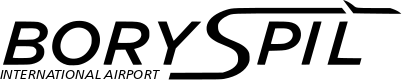 ДЕРЖАВНЕ ПІДПРИЄМСТВО«МІЖНАРОДНИЙ АЕРОПОРТ «БОРИСПІЛЬ» 08300, Україна, Київська обл., Бориспільський район, село Гора, вулиця Бориспіль -7, код 20572069, юридична особа/ суб'єкт господарювання, який здійснює діяльність в окремих сферах господарювання, зазначених у п. 4 ч.1 ст. 2 Закону України «Про публічні закупівлі»Обґрунтування технічних та якісних характеристик предмета закупівлі та очікуваної вартості предмета закупівліОбґрунтування технічних та якісних характеристик предмета закупівлі та очікуваної вартості предмета закупівліПункт КошторисуНазва предмета закупівлі із зазначенням коду за Єдиним закупівельним словникомОчікувана вартість предмета закупівлі згідно річного плану закупівельОчікувана вартість предмета закупівлі згідно ОГОЛОШЕННЯ про проведення відкритих торгівІдентифікатор процедури закупівліп. 7.04.1 (2023)Друкована продукція з елементами захисту, код ДК 021:2015 - 22450000-9 - Друкована продукція з елементами захисту 53 200,00 грн. з ПДВ44 333,33грн. без ПДВ UA-2023-04-14-006602-a1Обґрунтування технічних та якісних характеристик предмета закупівліВизначення потреби в закупівлі: Закупівля зумовлена необхідністю наклеювання голографічних наліпок на особистій постійній перепустці з метою забезпечення проходу та перебування в зоні прикордонного контролю в пасажирських терміналах.Обґрунтування технічних та якісних характеристик предмета закупівлі: Якісні та технічні характеристики предмета закупівлі визначені з урахуванням реальних потреб підприємства та оптимального співвідношення ціни та якості.2Обґрунтування очікуваної вартості предмета закупівліОбґрунтування очікуваної вартості предмета закупівлі: Визначення очікуваної вартості предмета закупівлі обумовлено статистичним аналізом загальнодоступної інформації про ціну предмета закупівлі на підставі затвердженої центральним органом виконавчої влади, що забезпечує формування та реалізує державну політику у сфері публічних закупівель, примірної методики визначення очікуваної вартості предмета закупівлі, затвердженої наказом Міністерства розвитку економіки, торгівлі та сільського господарства України від 18.02.2020 № 275.Розрахунок очікуваної вартості предмета закупівлі здійснено відповідно до Положення «Про порядок визначення очікуваної вартості предмета закупівлі» від 17.05.2022 №50-06-1.Обґрунтування обсягів закупівлі: Обсяги визначено відповідно до очікуваної потреби.3Інша інформаціяСпосіб проведення моніторингу ринкуБуло проведено моніторинг ринку (направлено низку запитів підприємствам, що виготовляють та постачають відповідну продукцію на наступні електронні пошти:regionua01@gmail.com  ТОВ НПП "Гаммаграфик"kievgolo@gmail.com ТОВ «Киевголография»'flexprint2010@gmail.com' Компанія «Флекс Прінт»print@goldmi.com.ua GOLDMIoffice@vals.net.ua ТОВАРИСТВО З ОБМЕЖЕНОЮ ВІДПОВІДАЛЬНІСТЮ "РЕКЛАМНО-ВИРОБНИЧА КОМПАНІЯ "ВЕЛС"'vob.print@gmail.com' Компанiя "СТІКЕР"ukrblanks@gmail.com ПРИВАТНЕ ПІДПРИЄМСТВО "ШАНСЕЛЕРИ"info@polly-service.com ТОВ «ПОЛЛІ СЕРВІС»m2@backstage.com.ua ТОВ «БЕКСТЕЙДЖ МЕНЕДЖМЕНТ»outdoor@utis.net.ua рекламна агенція UTISs.strikha@hologr.com ТОВАРИСТВО З ОБМЕЖЕНОЮ ВІДПОВІДАЛЬНІСТЮ "СПЕЦІАЛІЗОВАНЕ ПІДПРИЄМСТВО "ГОЛОГРАФІЯ"asg@industrialinnovationgroup.com Specialized Enterprise Holography LtdТакож взято до уваги досвід попередніх закупівель підприємства